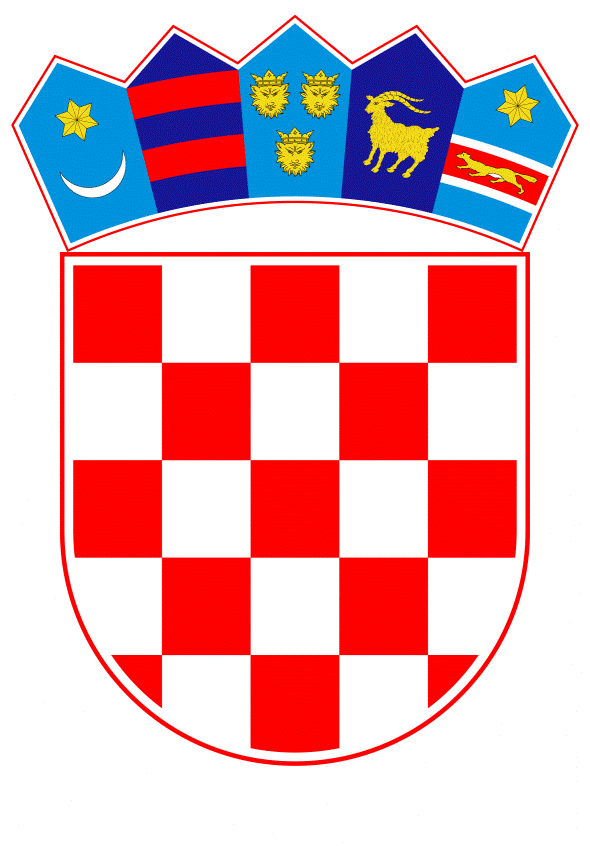 VLADA REPUBLIKE HRVATSKEZagreb, 21. siječnja 2021.______________________________________________________________________________________________________________________________________________________________________________________________________________________________Banski dvori | Trg Sv. Marka 2 | 10000 Zagreb | tel. 01 4569 222 | vlada.gov.hrPrijedlog Na temelju članka 31. stavka 2. Zakona o Vladi Republike Hrvatske ("Narodne novine", br. 150/11., 119/14., 93/16. i 116/18.), Vlada Republike Hrvatske je na sjednici održanoj ____________ 2021. donijela O D L U K Uo dodjeli sredstava za financiranje police osiguranjaza štetu nastalu od naleta vozila na divljač u 2021. godiniI.Daje se suglasnost Ministarstvu poljoprivrede za sklapanje ugovora s Hrvatskim lovačkim savezom o dodjeli sredstava za financiranje police osiguranja za štetu nastalu od naleta vozila na divljač u 2021. godini u vrijednosti od 9.900.000,00 kuna, za razdoblje osiguranja od 1. siječnja 2021. do 31. ožujka 2021. II.Ministarstvo poljoprivrede se obvezuje najkasnije u roku od 30 dana od stupanja na snagu ove Odluke započeti otvoreni postupak javne nabave za uslugu police osiguranja za štetu nastalu od naleta vozila na divljač u 2021. godini.III.Razdoblje iz točke I. ove Odluke može se iznimno produžiti do sklapanja ugovora o nabavi police, na temelju provedenog otvorenog postupka javne nabave iz točke II. ove Odluke, a najduže do 31. prosinca 2021. IV.Za financiranje police osiguranja za štetu nastalu od naleta vozila na divljač u 2021. godini osigurana su sredstva u okviru Državnog proračuna Republike Hrvatske za razdoblje 2021. - 2023., na razdjelu 060 - Ministarstvo poljoprivrede, na aktivnosti A568060 Unapređenje lovstva kako slijedi:za razdoblje iz točke I. ove Odluke u iznosu od 9.900.000,00 kunaza razdoblje iz točke III. ove Odluke u iznosu od 3.300.000,00 kuna mjesečno.V.Ministarstvo poljoprivrede i Hrvatski lovački savez potpisat će ugovor o načinu utroška sredstava iz točke I. ove Odluke. U slučaju produženja razdoblja iz točke III. ove Odluke sklopit će se dodatak ugovoru.VI.Hrvatski lovački savez je dužan dostaviti izvješće Ministarstvu poljoprivrede o utrošenim sredstvima, a Ministarstvo poljoprivrede dužno je pratiti utrošak sredstava koja će se doznačiti Hrvatskom lovačkom savezu. VII.Zadužuje se Ministarstvo poljoprivrede da o provedbi ove Odluke izvijesti Ministarstvo financija.VIII.Zadužuje se Ministarstvo poljoprivrede da o donošenju ove Odluke izvijesti Hrvatski lovački savez. IX.Ova Odluka stupa na snagu danom donošenja. KLASA:URBROJ:Zagreb,PREDSJEDNIKmr. sc. Andrej PlenkovićO B R A Z L O Ž E N J E Odredbama Zakona o lovstvu propisana je odgovornost lovoovlaštenika za štetu koju počini divljač, ako su oštećenici poduzeli odgovarajuće mjere radi sprječavanja šteta od divljači. Dosadašnjom neujednačenom sudskom praksom i dugotrajnim neizvjesnim postupcima, lovoovlaštenici i oštećenici su dovedeni u nezavidni položaj suočeni s visokim odštetama i zateznim kamatama. Navedenoj situaciji doprinijela je i nezainteresiranost osiguravajućih kuća za osiguravanjem lovišta, ili nametanje nerazmjerno visokih premija osiguranja.Zbog porasta broja motornih vozila, njihovu brzinu i vrijednost te sve veću mrežu prometnica, štete od naleta divljači u prometu u značajnom su porastu. Utjecajem ljudi na okoliš te intenzivnijim obrađivanjem poljoprivrednih površina, stanište za divljač se mijenja i smanjuje, pa se divljač prilagođava novonastalim uvjetima te hranu nalazi na poljoprivrednim poljima ali često i stradava u prometu.Financijska šteta je velika i ovisi o ishodu pojedinačnih sudskih postupaka na razini RH, troškovima te iznosima kamata i sl., a nikada se na jednom mjestu nije mjerila ukupna šteta od naleta divljači. Lovačka društva su dovedena pred postupak likvidacije i odustajanja od zakupa prava lova. To predstavlja problem za državnu upravu i lokalnu samoupravu koje bi morale izvršavanje mjera uzgoja i zaštite divljači u lovištima povjeriti trećim osobama, uz isplatu naknade, dok bi u međuvremenu snosile svu odgovornost za štetu.Iz tog razloga, 2018. godine predloženo je rješenje kroz jedinstvenu policu osiguranja za područje cijele Republike Hrvatske kako bi se omogućila održivost koncesija i zakupa prava lova. S obzirom na to da je dosadašnji ugovor raskinut, a na provedenom postupku javne nabave nije pristigla niti jedna ponuda, predlaže se daljnja suradnja na ovom području, a do provedbe i završetka javnog nadmetanja. Navedeni prijedlog ne uključuje troškove posrednika i temelji se na postojećoj i očekivanoj frekvenciji šteta koja je u stalnom porastu, s ciljem zadržavanja kontinuiteta osiguranja.Sredstva za provedbu predmetne Odluke planirana su u Državnom proračunu Republike Hrvatske za razdoblje 2021. - 2023., u okviru razdjela 060 Ministarstva poljoprivrede, na proračunskoj aktivnosti A568060 - Unaprjeđenje lovstva, izvor financiranja 11 – Opći prihodi i primici, a isplaćivat će se tijekom 2021. godine Hrvatskom lovačkom savezu.O načinu utroška sredstava doznačenih u skladu s ovom odlukom, Ministarstvo poljoprivrede i Hrvatski lovački savez potpisat će ugovor. Hrvatski lovački savez je dužan dostaviti izvješće Ministarstvu poljoprivrede o utrošenim sredstvima, a Ministarstvo poljoprivrede obvezno je pratiti utrošak sredstava koja će se doznačavati Hrvatskom lovačkom savezu. Zadužuje se Ministarstvo poljoprivrede da o provedbi ove odluke izvijesti Ministarstvo financija. Zadužuje se Ministarstvo poljoprivrede da o donošenju ove odluke izvijesti Hrvatski lovački savez. Predlagatelj:Ministarstvo poljoprivredePredmet:Prijedlog odluke o dodjeli sredstava za financiranje police osiguranja za štetu nastalu od naleta vozila na divljač u 2021. godini